Broj: 07-19-10-4705/23Konjic, 27.10.2023.godineNa osnovu člana 15. Zakona o principima lokalne samouprave u Federaciji Bosne i Hercegovine (''Službene novine Federacije Bosne i Hercegovine'' br. 49/06 i 51/09), člana 38. Statuta Grada Konjica (Službeni glasnik Grada Konjica broj: 10/22), Odluke o izvršavanju  Budžeta Grada Konjica za 2023. godinu (Službeni glasnik Grada Konjica broj 10/22 i 6/23)  i člana 8. Pravilnika o uslovima, kriterijima i postupku dodjele sredstava za sufinansiranje mjera poboljšanja energijske efikasnosti i smanjenja aerozagađenja na području Grada Konjica, Gradonačelnik Grada Konjica  o b j a v lj u j e  :JAVNI POZIV za dodjelu sredstava za sufinansiranje mjera poboljšanja energijske efikasnosti  i smanjenja aerozagađenja na području Grada Konjic u 2023. godini PREDMET JAVNOG POZIVA Predmet ovog javnog poziva je dodjela sredstava iz Budžeta Grada Konjic za sufinansiranje mjera poboljšanja energijske efikasnosti i smanjenja aerozagađenja u individualnim stambenim  i individualnim stambeno-poslovnim objektima na području grada Konjic.  Pod mjerama poboljšanja energijske efikasnosti i smanjenja aerozagađenja koje su predmet sufinansiranja podrazumijevaju se:  nabavka i ugradnja toplotnih pumpi, nabavka i ugradnja kotlova sa isključivim pogonom na drvnu biomasu - peći na pelet.IZNOS SREDSTAVA ZA SUFINANSIRANJE  Dodjela sredstava za sufinansiranje nabavke i ugradnje toplotnih pumpi i ugradnju peći na pelet vrši se u iznosu do 2.000,00  KM.(odobreni iznos sredstava će se linearno smanjivati srazmjerno sa brojem  prijava koje ispunjavaju uslove).Za potrebe realizacije ovog Programa Grad Konjic je predvidio sredstva u Budžetu Grada Konjica za 2023. godinu u iznosu od 100.000,00 KM . PREDMET PRIJAVE NA JAVNI POZIV Predmet prijave na ovaj javni poziv mogu biti individualni stambeni objekti i individualni stambeno-poslovni objekti na području grada Konjic. POTREBNA DOKUMENTACIJA  Podnosilac prijave je dužan dostaviti sljedeće dokumente kojima dokazuje da ispunjava uslove za dodjelu sredstava za sufinansiranje mjera poboljšanja energijske efikasnosti i smanjenja aerozagađenja:  dokaz o prijavljenom prebivalištu na adresi objekta koji je predmet prijave na javni poziv - obrazac izdat od strane MUP-a HNK, ne stariji od 6 (šest) mjeseci, računajući od dana objave javnog poziva,  zemljišnoknjižni izvadak, ne stariji od 6 (šest) mjeseci, izdat od strane Općinskog suda u Konjicu, ili posjedovni list, ne stariji od 6 (šest) mjeseci, izdat od strane Službe za urbanizam, katastar i imovinsko-pravne poslove Grada Konjic, izjavu podnosioca prijave (Izjava 1 koja je prilog ovog javnog poziva) ovjerenu kod nadležnog organa da po izvršenoj ugradnji toplotne pumpe ili peći na pelet, iste neće otuđiti i koristiti uređaj za zagrijavanje objekta s pogonom na fosilna goriva. izjavu podnosioca prijave (Izjava 1 koja je prilog ovog javnog poziva) ovjerenu kod nadležnog organa da u proteklom period nije koristio sredstva iz Budžeta kantona ili drugog nivoa vlasti u BiH namijenjena za implementaciju mjere koja je predmet prijave na javni pozivIzjavu podnosioca prijave (Izjava 2 koja je prilog ovog javnog poziva) ovjerenu kod nadležnog organa da imenovana Komisija može po izvršenoj ugradnji toplotne pumpe odnosno peći na pelet, izvršiti pregled objekta i sačiniti zapisnik.    Obrazac prijave na javni poziv i potrebne Izjave  su u prilogu ovog javnog poziva i podnosioci prijava iste mogu preuzeti u Centru za pružanje usluga građanima (šalter sala Grada Konjic) ili na zvaničnoj web stranici Grada Konjic  www.konjic.ba.  Podnosilac prijave je dužan dokaze o ispunjavanju uslova za dodjelu sredstava za sufinansiranje dostaviti u originalu ili ovjerenoj fotokopiji, uz obaveznu naznaku kućne adrese i broja telefona podnosioca prijave.  NAPOMENA:  . Po utvrđivanju ispunjavanja općih uslova za dodjelu sredstava, Komisija za provođenje postupka po javnom pozivu za dodjelu sredstava će sačiniti i objaviti konačnu rang listu podnosilaca prijava koji ispunjavaju uslove za dodjelu sredstava za sufinansiranje nabavke i ugradnje toplotnih pumpi i peći na pelet.Na listu nepotpunih i  formalno neispravnih prijava koje ne ispunjavaju opće uslove iz ovog javnog poziva podnosioci prijava mogu podnijeti prigovor u roku od 8 (osam) dana, računajući od dana objave  liste. Preliminarna lista podnosilaca prijava koji ispunjavaju opće uslove za dodjelu sredstava za sufinansiranje   mjere nabavka i ugradnja toplotne pumpe i nabavka i ugradnja kotlova sa isključivim pogonom na drvnu biomasu – peći na pelet. objavljuju se na oglasnoj tabli i web stranici Grada Konjic. Realizaciji mjera, odnosno nabavci i ugradnji toplotnih pumpi ili peći na pelet podnosioci prijava mogu pristupiti tek po zaključenju ugovora o sufinansiranju koji će sadržavati prava, obaveze i odgovornosti ugovornih strana.  Dodjela sredstava za sufinansiranje mjera poboljšanja energijske efikasnosti i smanjenja aerozagađenja vrši se nakon što podnosilac prijave - korisnik sredstava, u roku utvrđenom u ugovoru o sufinansiranju, u potpunosti i o vlastitom trošku iste implementira i nakon što dostavi pismeni zahtjev za pregled implementiranih mjera, sa fiskalnim računom i kompletnom dokumentacijom predmetne nabavke. ROK I NAČIN PODNOŠENJA PRIJAVA NA JAVNI POZIV  Javni poziv ostaje otvoren 15 (petnaest) dana, zaključno sa danom 10.11.2023 godine, a objavit će se na oglasnoj ploči i web stranici Grada Konjic.Neblagovremene prijave i prijave koje nisu dostavljene u skladu sa tačkom IV javnog poziva neće se uzeti u razmatranje. Prijave na javni poziv sa propisanom dokumentacijom dostavljaju se u zatvorenoj koverti putem Centra za pružanje usluga građanima (šalter sala Grada Konjic) ili preporučeno poštom na adresu: GRAD KONJIC Služba za građenje, saobraćaj, zaštitu okoline i komunalne poslove         Maršala Tita br. 62, 88400 Konjic, Bosna i Hercegovina sa naznakom:„Prijava na Javni poziv za dodjelu sredstava za sufinansiranje mjera poboljšanja energijske efikasnosti i smanjenja aerozagađenja na području grada Konjic za 2023. godinu –  NE OTVARATI“ Sve dodatne informacije o načinu i postupku učešća u javnom pozivu mogu se dobiti u Službi za građenje, saobraćaj, zaštitu okoliša i komunalne poslove Grada Konjica, putem telefona +387 36 712-255 ili 036/712-253.                                                                                                                  G R A D O N A Č E L N I K                                                                                                                     ________________________                                                                                                                                                                                                                                                                                 Osman Ćatić s.r.Bosna i HercegovinaFederacija Bosne i HercegovineHercegovačko – neretvanski kantonGrad KonjicGRADONAČELNIK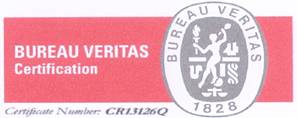 Maršala Tita br.6288400 KonjicBosna i HercegovinaTelefon: +387 (0)36 712 200Fax:       +387 (0)36 729 813E-mail:kabinetgradonacelnika@konjic.baWeb: http://www.konjic.baPB: 07140955ID: 4227204140005